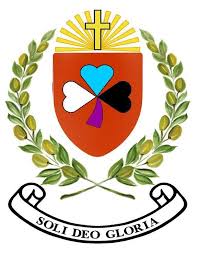 Work ExperienceEmployer’s ReportName of Student: ____________________________________________________________Title of Work Experience: ______________________________________________________We would value your comments with regard to the named student above and her input into the following aspects of work experience with you.Punctuality and time-keeping:____________________________________________________________________________________________________________________________________________________Relationship with supervisors: __________________________________________________________________________Relationship with children/customers or other adults as part of Work Experience: ___________________________________________________________________________Ability to complete tasks assigned:_____________________________________________________________________________________________________________________________________________________General attitude to Work Experience:_____________________________________________________________________________________________________________________________________________________Any other comments: ________________________________________________________________________________________________________________________________________________________________________________________________________________________________Overall grade: please circle as appropriateAdequate                                                          Honour                                                     DistinctionSignature of contact person: ___________________________________________________Date: ______________________________________________________________________